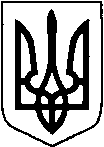 КИЇВСЬКА ОБЛАСТЬТЕТІЇВСЬКА МІСЬКА РАДАVІІІ СКЛИКАННЯП’ЯТНАДЦЯТА           СЕСІЯ         Р І Ш Е Н Н Я
                              30.06.2022 р.                                   №      -15-VIIІПро зміну цільового призначенняземельної ділянки  на території Тетіївської міської ради Керуючись статтями 12, 20, 79-1, 93, 116, 122, 123, 134, 186  Земельного кодексу України, статтями 50 Закону України  «Про землеустрій», пунктом 34 статті 26 Закону України   «Про місцеве самоврядування в Україні»  Тетіївська  міська рада:                                                               ВИРІШИЛА:Змінити цільове призначення земельної ділянки комунальної власності площею 0,1671га, кадастровий номер 3224610100:01:101:0027 із «Для будівництва та обслуговування будівель і споруд закладів науки (03.11)» на «Для будівництва та обслуговування будівель ринкової інфраструктури (адміністративних будинків, офісних приміщень та інших будівель громадської забудови, які використовуються для здійснення підприємницької та іншої діяльності, пов’язаної з отриманням прибутку) (03.10)».Звернутися до державного кадастрового реєстратора у територіальному  органі Держгеокадастру України із заявою про внесення змін до відомостей про земельну ділянку      Контроль за виконанням даного рішення покласти на постійну депутатську  комісію з питань регулювання земельних відносин, архітектури, будівництва та охорони навколишнього середовища, (голова Крамар О.А.). Міський  голова                                                   Богдан    БАЛАГУРА